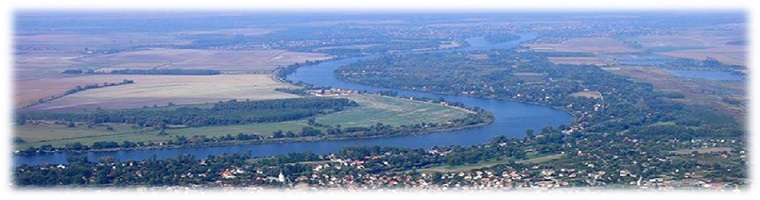 KÉK-DUNA EUROMUSIC NEMZETKÖZI ÉNEKVERSENYA verseny időpontja:
2018. június 9.-10.
A verseny helyszíne:
Petőfi Sándor Oktatási és Művelődési Központ
2344 Dömsöd, Béke tér 2.

A jelentkezési lapok visszaküldése a Művelődési Központ e-mail címére: omk@freemail.hu   vagy Petőfi Sándor O.M.K. 2344 Dömsöd Béke tér 2. postacímre
Telefon: 06-24-533-265  Csikós Lászlóné

A jelentkezési határidő: 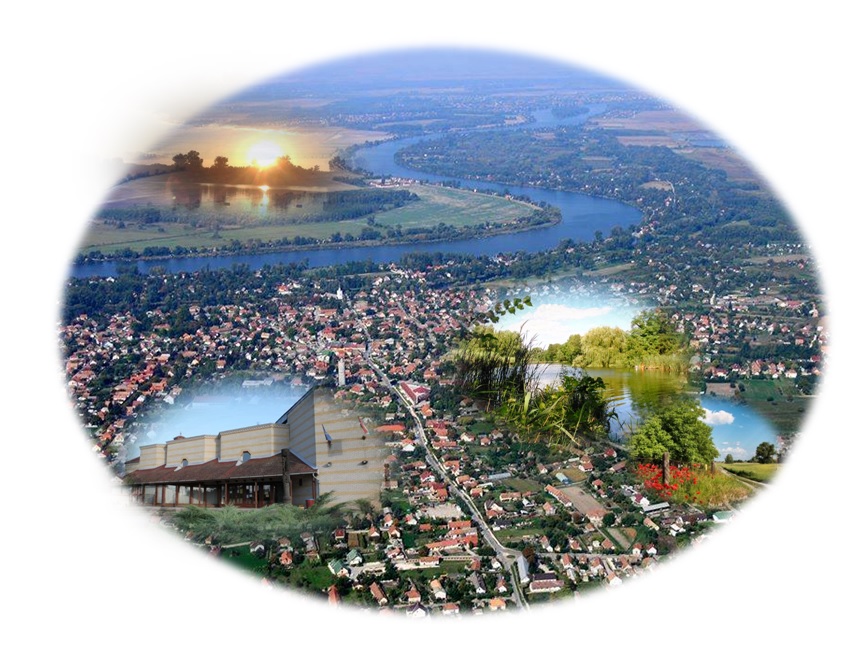 2018.  június 3. /VASÁRNAP/
Kérjük a határidő pontos betartását!
Kategóriák:Gyermek I. :  9  éves korig     nevezési díj:  4.000 FtGyermek II.: 10 - 13  éves korig    nevezési díj:  4.000 FtJunior I.:       14 – 17 éves korig     nevezési díj: 4.000 FtJunior II.:      18 – 21 éves korig     nevezési díj:  4.000 FtFelnőtt:         22 éves kortól     nevezési díj:  4.500 Ft

(A kategóriák besorolásánál a betöltött életkort vesszük figyelembe.)
A felsorolt kategóriákban a következő műfajok közül lehet választani:

POP-KÖNNYŰZENE
MUSICAL

Zsűri:Farkas Katalin a zsűri elnöke zenei producer, zenetanár    Földesi-Korsós Andrea ének tanár, Dalvarázs Show Kórus vezetőjeDonec Szergej karmester, zenetanárÓcsai Juli énekes előadóművész / zsűri többi tagja szervezés alatt/Műsorvezető:  Szombat : Nagy SebyVasárnap: Balogh Zoltán & Nagy SebyÉrtékelés:Az értékelés a produkciók elhangzása után zárt pontozással történik 1-10 pontos értékek között, melyet a zsűri elnöke és munkatársa folyamatosan összesít.Pontszámegyezés esetén, a zsűri zárt szavazással dönt a helyezések felett.A verseny díjai: GRAND PRIX / Nagydíj/ ( melyet az összes versenyző közül egy énekes kap, korcsoporttól függetlenül)I. II. III. IV. V. VI. helyezett korcsoportonként és műfajonként /trófea + ajándék/
Különdíjak, valamint stúdió felvétel.    
A két napos verseny programja:

I. nap:
június 9.  szombat      11,00 órától  nemzetközi verseny   / Jelentkezők létszámától függően az  időpont változhat/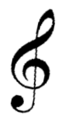 II. nap:június 10. vasárnap 15,00 órától díjak átadása és gála Magyar versenyzőknek szállás és étkezés egyénileg igényelhető:Bányai Mihályné             06-20-450-1306       (több szobás magánpanzió)Sára Major                       06-30-520-3871A jelentkezés feltételei, a lebonyolítás módja: A versenyen kizárólag amatőr szólisták vehetnek részt. A versenyzőknek 1 dallal kell nevezniük, A verseny elhúzódása érdekében nyomatékosan kérünk mindenkit arra, hogy a versenyszám hossza ne legyen több mint 4 perc.A dalok előadása élő énekhangon, kizárólag csak a zenei alap bejátszásával történik.A dalok zenei alapjait a versenyzőknek kell a szervezők rendelkezésére bocsátani a jelentkezési határidő lejártáig az omk@freemail.hu email címre. A technikai problémák elkerülése érdekében a versenyzők hozzák magukkal CD lemezen vagy pendrive-on is a zenei alapokat.Valamennyi versenyzőnek a szervezők által biztosított egységes hangtechnikát kell használnia.Ha a versenyző saját hangszerrel kívánja kísérni magát, kérjük, hogy a jelentkezési lapon ezt tüntesse fel. A jelentkezés módja: A Versenyiroda visszaigazolja a jelentkezés elfogadását telefonon, és/vagy e-mail-ben.
A regisztrálás, jelentkezés, az érkezés sorrendjében történik! A verseny főszervezője: Csikós Lászlóné a dömsödi PSOMK igazgatója
További információk:A közönség számára mindkét napon a belépés ingyenes!A verseny helyszínén lehetőség van beéneklésre saját tanárral vagy egyedül.A helyszín és a szállás közelében ingyenes parkoló áll rendelkezésre.Saját videó film és fotó felvételek készítése korlátozás nélkül megengedettek.A verseny kiírás és a jelentkezési lap letölthető Dömsöd Nagyközség honlapjáról: http://www.domsod.huvagyhttp://www.kekduna-euromusic.eoldal.huVárunk minden versenyzőt szeretettel!